Bydgoszcz, 18 stycznia 2021 r.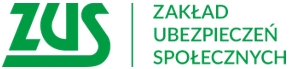 Informacja prasowaCykl dyżurów telefonicznych w ZUSW najbliższą środę, 20 stycznia eksperci ZUS będą udzielać porad telefonicznie. Zainteresowani mogą liczyć na pomoc ekspertów w sprawach dotyczących świadczeń chorobowych, małego ZUS-u plus, ustalania wysokości emerytury dla osób z rocznika 1953 czy zasad sporządzania dokumentów ubezpieczeniowych. 
W godz. 9 - 10.00 dzwoniąc pod nr. tel. 502 008 497, będzie można dowiedzieć się, jak sporządzić dokumenty ubezpieczeniowe i rozliczać składki. Z kolei w godz. 9 - 11 odbędą się trzy dyżury telefoniczne:  pod nr. tel. 56 450 69 72 eksperci wyjaśnią jak wyliczyć świadczenie chorobowe przy zbiegu nieobecności związanej z kwarantanną, izolacją i zwolnieniem lekarskim. na pytania, kto może skorzystać z małego ZUS-u plus i płacić niższe składki na ubezpieczenia społeczne liczone od dochodu, eksperci będą odpowiadać pod nr. tel. 56 610 94 42. o przeliczenia emerytury dla osób z rocznika 1953 będzie można pytać pod nr. tel. 56 498 35 81. Z kolei 22 stycznia w godz. 9-11.00, dzwoniąc pod nr. tel. 54 2886158, będzie można dowiedzieć się, kto jest uprawniony do renty rodzinnej, jaka jest jej wysokość, czy można z niej zrezygnować. Eksperci wyjaśnią także zasady i warunki przyznania renty rodzinnej, a także, w jakich sytuacjach renta rodzinna może być zawieszona lub zmniejszona – informuje Krystyna Michałek, rzecznik regionalny ZUS województwa kujawsko-pomorskiego.Subkonto w ZUS - ogólne zasady dziedziczenia, to temat dyżuru eksperckiego, który odbędzie się 27 stycznia w godz. 9-11.00 pod nr. tel. 56 54 230 73 80. Podczas dyżuru eksperci wyjaśnią m.in.:jak sprawdzić, czy pracodawca odprowadza za nas składki na ubezpieczenia społeczne,czym różni się konto emerytalne w ZUS od subkonta i jak najsprawniej wyliczyć przyszłą emeryturę.Informacje o dyżurach telefonicznych i szkoleniach online można znaleźć na stronie www.zus.pl (w zakładce szkolenia i wydarzenia).Krystyna MichałekRzecznik Regionalny ZUSWojewództwa Kujawsko-Pomorskiego